Hvor hårdt er en flygelstreng spændt?FormålDenne øvelse udføres i tilknytning til et fprløb i Fysik & Musik. Vi skal forsøge at vurdere, hvor hårdt en klaverstreng på et flygel er spændt ud ved at foretage nogle målinger på strengen. 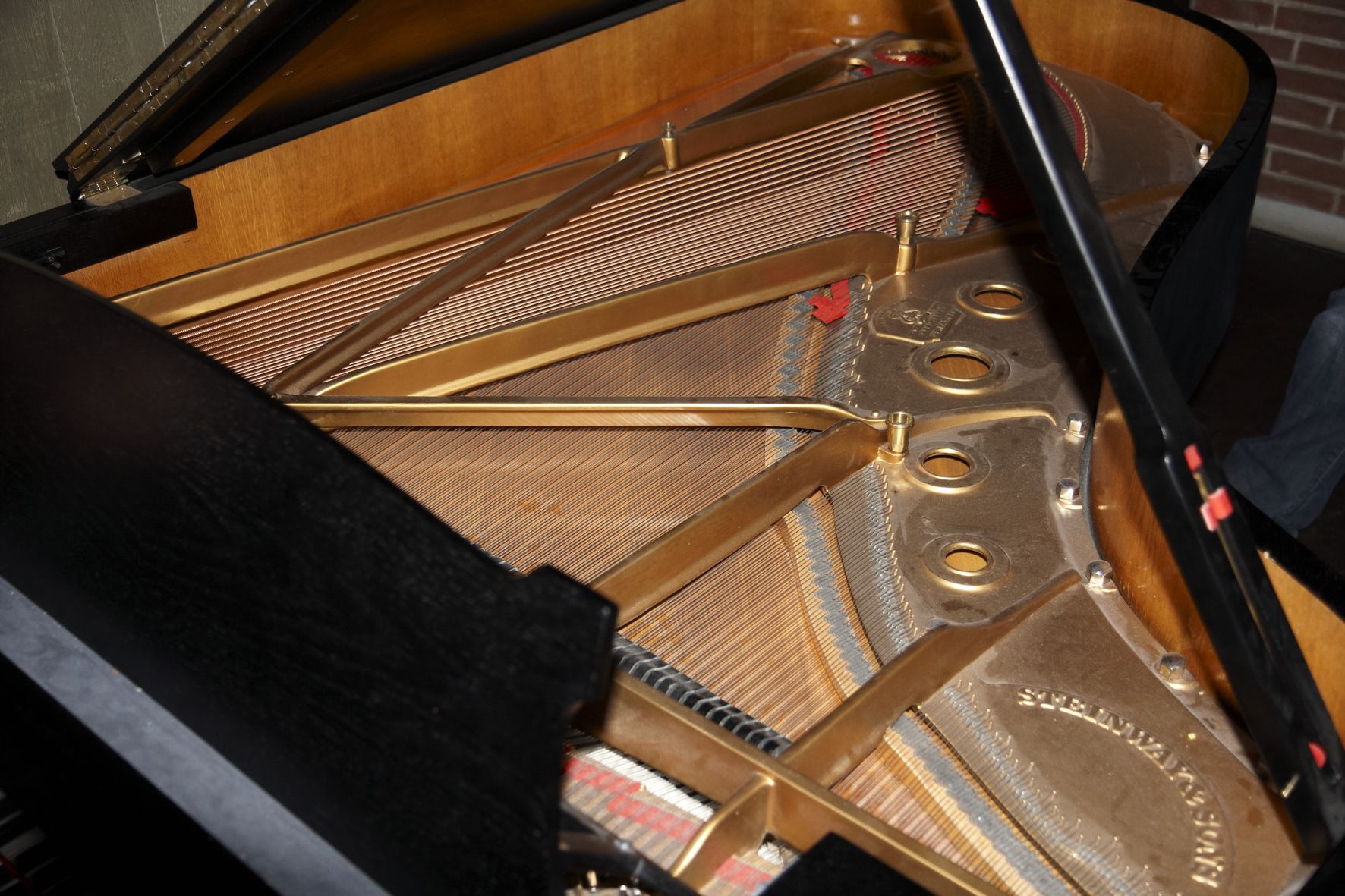 ForsøgsudførelseMål på tre forskellige strenge: En basstreng, en diskantstreng og en streng midt imellem, for eksempel kammertonen. Bestem den frie strenglængde, strengens tykkelse og husk at se hvilken tangent strengen er koblet. Tangentens frekvens kan findes ved at lokalisere kammertonen A og tælle tangenter derfra og så ellers antage, at flygelet er tempereret stemt! Resultater og beregningerIndsæt resultaterne af målingerne i de tre første søjler og udregn derefter de resterende: For at kunne udregne  skal benytte strengens diameter og en længde på 1 meter for at finde volumenet af 1 meter af strengen. Endelig skal du have fat i massefylden. Her oplyses det, at basstrengene består af en metalkerne omviklet med kobber – denne konstruktion øger strengens styrke – hvorimod de øvrige strenge består af ren metal. At der er tre tråde koblet sammen i hver streng for diskanttonerne har blot den betydning, at lyden fra strengen bliver kraftigere. Når du regner på disse strenge, skal du blot regne på en enkelt tråd for at finde styrken. For basstrengene må du ”sjusse” dig lidt til en gennemsnitlig massefylde! Massefylden for metal ligger på mellem 7,75 g/cm3 og 8,05 g/cm3. Kobbers massefylde er 8,96 g/cm3. 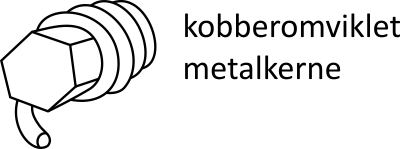 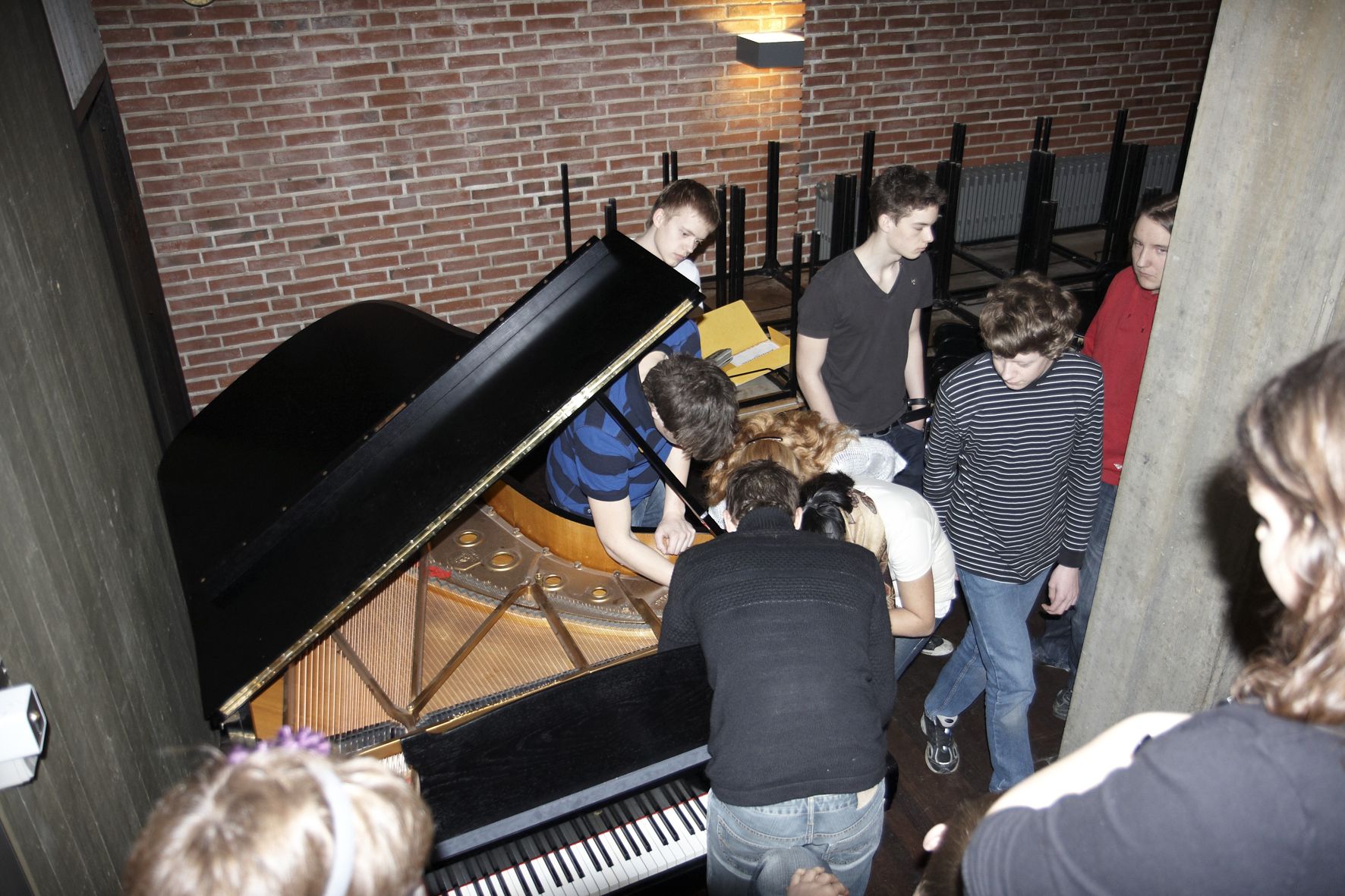 08-y i gang Frekvens fDiameter dLængde lBølgelængde Fart vMasse/m Kraft F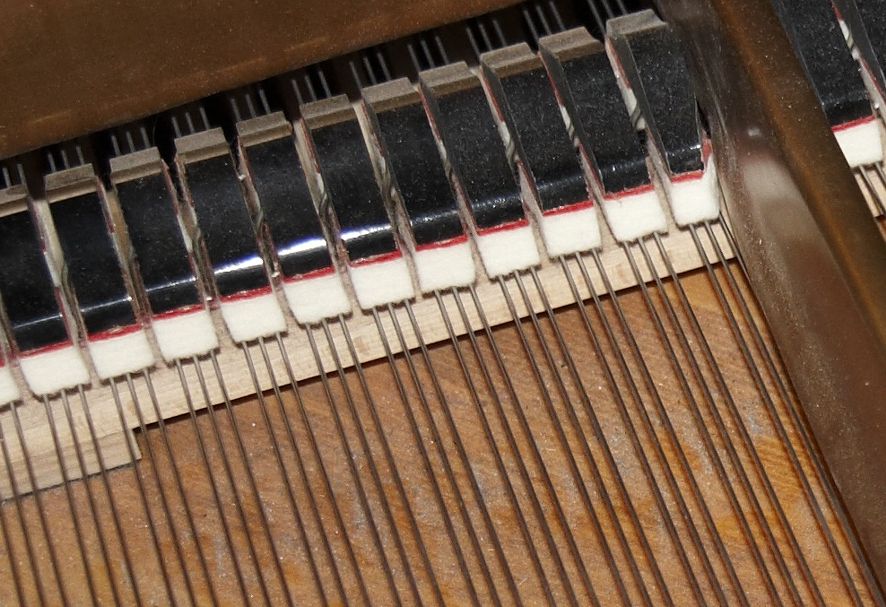 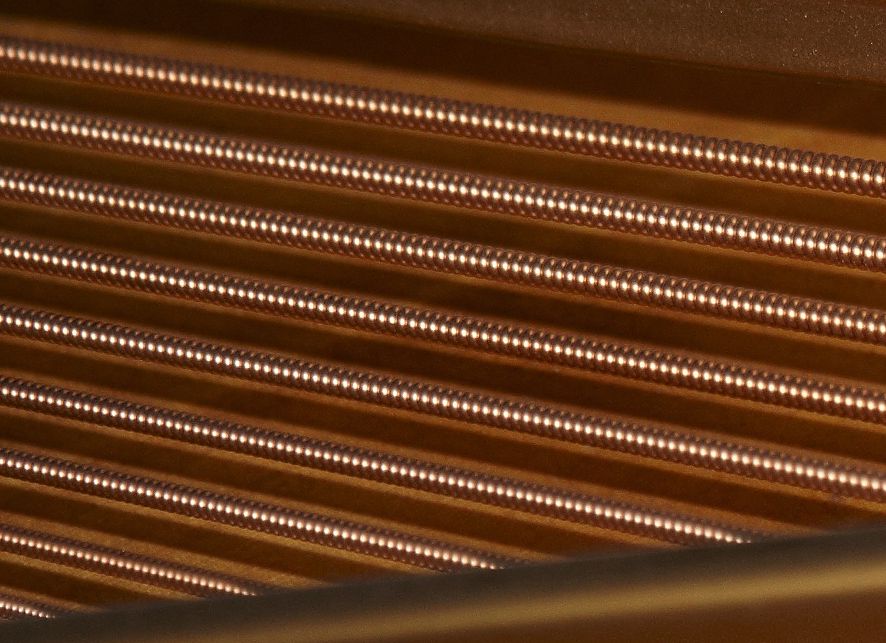 Diskantstrengene er tredelteBasstrengene er omviklet med kobber 